EJERCICIO DEL DERECHO DE OPOSICIÓN POR MERCADOTECNIA  RESPONSABLE DEL TRATAMIENTO DE DATOS: Unión de Créditos Inmobiliarios S.A., E.F.C.  con Dirección en la C/ Amaltea 32 1ª planta, 28045 de Madrid, ante el que se ejercita el derecho de oposición por mercadotecnia. DATOS DEL AFECTADO O REPRESENTANTE LEGAL:  D./ Dª. .........................................................................................................., mayor de edad, con domicilio en ......................................................................................... nº........, Localidad ........................................... Provincia .......................................... C.P. ............... Comunidad Autónoma ............................................ con NIF..........................y correo electrónico………………………………, por medio del presente escrito ejerce el derecho de supresión, de conformidad con lo previsto en el artículo 21 del Reglamento UE 2016/679, General de Protección de Datos (RGPD).  SOLICITA: La oposición al tratamiento de mis datos personales con fines de mercadotecnia, incluyendo la elaboración de perfiles sobre mi persona. Que sea atendida mi solicitud en los términos anteriormente expuestos en el plazo de un mes. Atentamente, Fecha:Firma: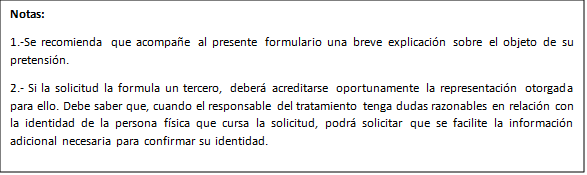 